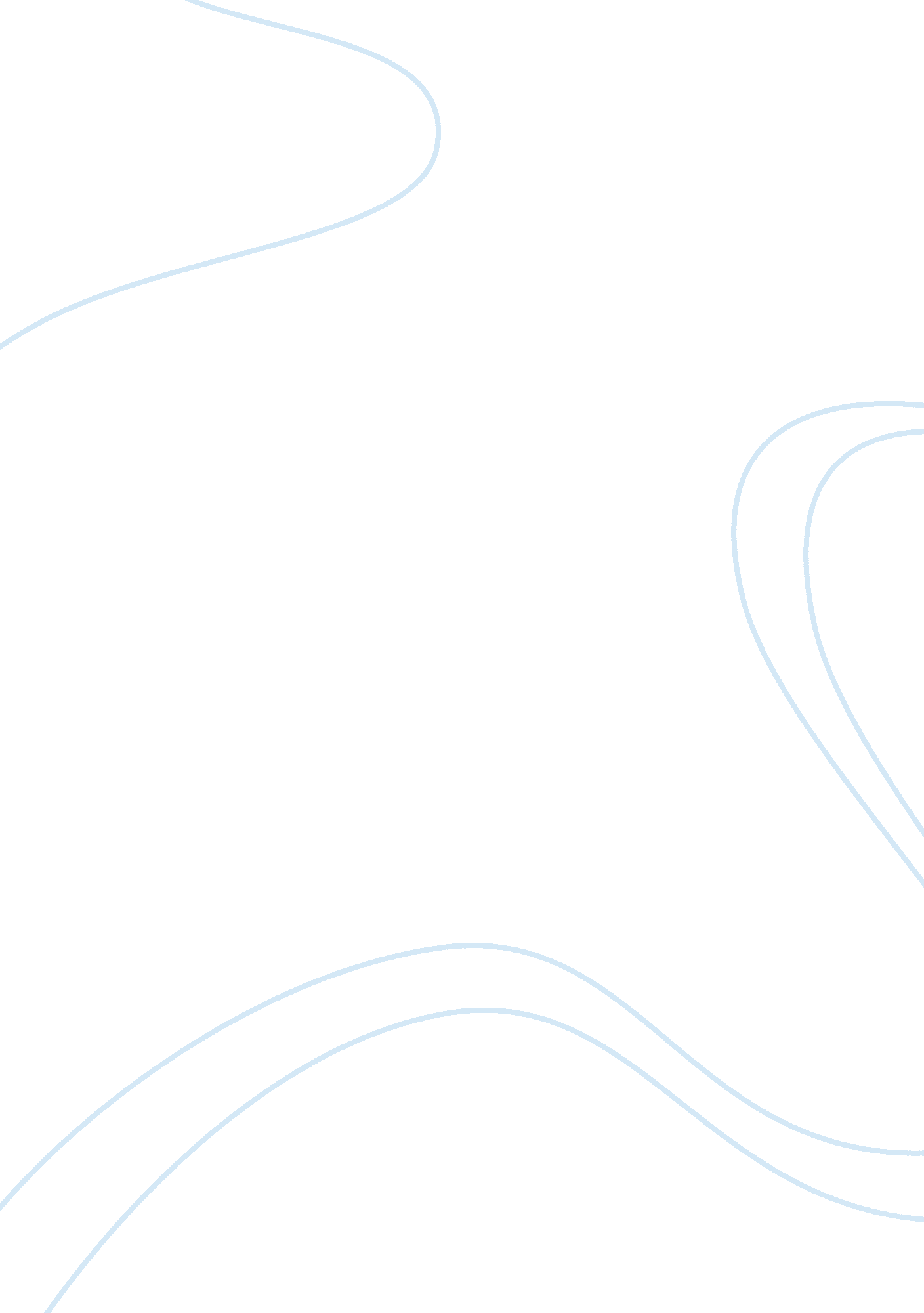 To kill a mockingbird draftLiterature, Novel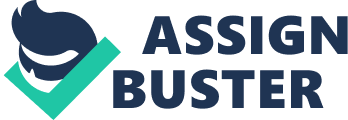 In the novel there are different persons who could be the mockingbird. The mockingbird represents innocence, it is a metaphor about people who do not hurt anyone but get hurt. When you are reading the novel, you can say that there are more mocking birds in the novel for example; Arthur ‘ boo’ Radley, Tom Robinson, Atticus, Scout or Jem. Why do I think that Tom Robinson is the mockingbird? He was arrested because Mr Ewell trailed him for raping his daughter. But instead, Tom was a friendly black man helping others, in this case by helping Mayell the daughter of the always drunk Mr. Ewell. All the facts in the trial turned Tom Robinson into an innocent man. But instead he was punished to the dead penalty. The other possible mockingbird could be Arhur ‘ boo’radley, because he didn’t do anything wrong in the novel and helped Jem and Scout during the fire and when mr Ewell wanted to stab them, he saved Jem. In the small village there are told stories about Arthur who are totally nonsense. Jem and scout find this out at the end of the chapter when he is helping. Arthur is afraid to go home en asks Scout ‘’will you take me home? He almost whispered it, in the voice of a child afraid of the dark’’ Atticus is a man who want to help everyone, a man who is loved by most folks coloured, white, rich or poor most people accept him. Even when he is threatened by mister ewell Atticus; It was times like these when I thought my father, who hated guns and had never been to any wars, was the bravest man who ever lived. 